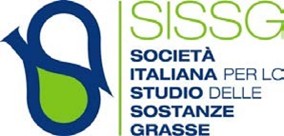 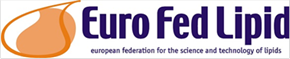 SISSG CONGRESS 2022“EDIBLE OILS AND FATS: INNOVATION AND SUSTAINABILITY IN PRODUCTION AND CONTROL”PERUGIA (IT), JUNE 15th-17th 2022Registration FormName ………………………………	Address …………………………Surname …………………………..	City ………………………………Affiliation …………………………..	Zip code …………………………Email ……………………………….	Phone no. ……………………….VAT no. …………………………….	Fiscal code ………………………SISSG/EFL member	Yes 	NO The Congress fee must be paid by bank transfer to SISSG by using the following data: BANCA INTESA SAN PAOLO 55000 - Filiale Accentrata Piazza Paolo Ferrari 10, MilanoIBAN IT 57 N030 6909 6061 0000 0119 658 BIC/SWIFT BCITITMMPlease report as reason for money transfer the following: “Congresso SISSG Perugia 2022 – Name of Delegate”This form must be sent by e-mail to: Tesoriere.SISSG@fastwebnet.itPlease be informed that the registration process will close one week before the Congress start.On-site registration before or during the Congress is not allowed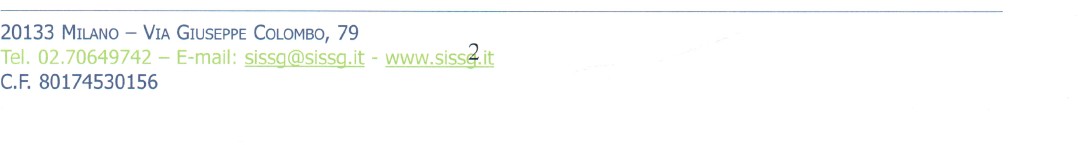 Please select oneSISSG o EFL member200 euroNot SISSG or EFL member300 euroJunior researchers (under 30 years old)100 euro